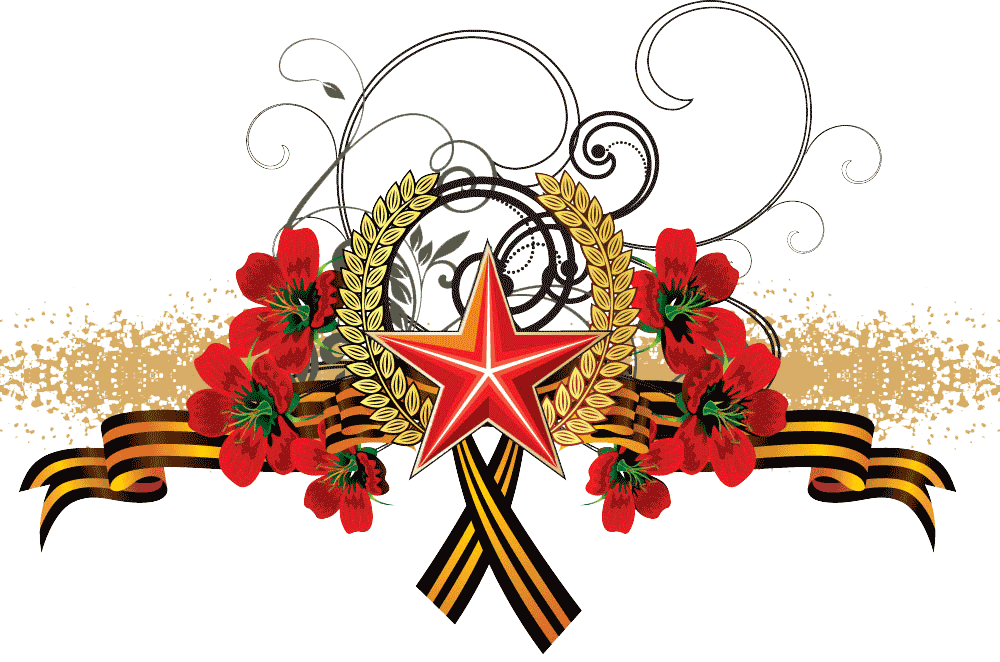                                                                                                          УТВЕРЖДАЮ:                                                                                                  ДИРЕКТОР МКОУ                                                                                                   «Лицей   №1 г. Усть-Джегуты»                                                                                              ________________Т.С.Черняева                                                                                                   «20»  января 2017 г. ПЛАН МЕРОПРИЯТИЙ Месячника оборонно-массовой и спортивной работы, посвящённого  Дню защитника Отечества и 72-годовщине Победы в Великой Отечественной войне,            в Муниципальном казённом образовательном учреждении  «Лицей №1 г. Усть-Джегуты»    С 23.01 по 21.02.2017 года  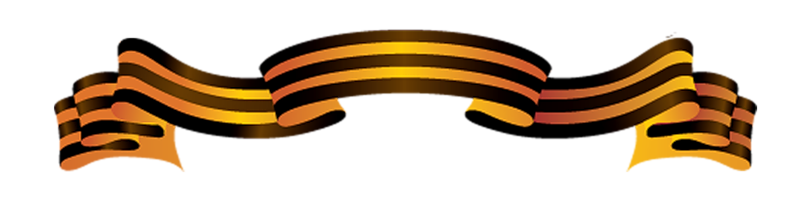 №МероприятияКлассы Дата и время  проведения Ответственные 1Расширенное совещание при директоре «Подготовка месячника оборонно-массовой и спортивной работы, проходящего под  девизом «Помним! Гордимся! Чтим!»16.01Директор  лицеяЧерняева Т.С.2Утверждение плана мероприятий месячника.20.01Администрация 3День памяти политических репрессий казачества.10-1121.01Бытдаева Ф.М.4Торжественная линейка, посвященная началу месячника спортивной и оборонно-массовой работы.5-1123.01Бытдаева Ф.М.Евтушенко Н. Н5Выставка документальной и художественной  литературы о  защитниках  России  «Слава героям!»1-1123.01 В течение месячника1 этажБиблиотекарь Дзюба Т.В. 6Мероприятие «Святое дело- Родине служить»2-424.01Каппушева Д.И.Сафронова Е.В.7Конкурс рисунков  «Горжусь Россией !»1-325.01.Джубуева А.Х.8Уроки мужества  «Поклонимся великим тем годам»1-1126.01Кл. руководители9Мероприятие «Снятие блокады Ленинграда»4,727.01Сафронова Е.В.Турклиева З.Р.10Просмотр кинофильмов, посвященных юбилейным и памятным датам военной истории 1941-1945 гг528.01Батчаева  З.Х.9Шахматный турнир «Шахматная планета»4-1030.01Узденов Д.Х.10«Юные олимпийцы»401.02.Узденова З.Х.11«Зарничка»202.02Батчаева З.Х.12Мероприятие , посвященная Дню воинской славы России «День разгрома советскими войсками  немецко-фашистских войск в Сталинградской битве»2б8б02.02Хетагурова С.А.Боташева М.М.13День открытых дверей в местном отделении ДОСААФ:-просмотр фильмов, согласно календарю памятных дат;-практические занятия  по правилам  ПДД и оказания медицинской помощи.5-1102.02Местное  отделение  ДОСААФАйбазов И.У.14Спортивные состязания «Вперед к победе!»303.02Кубекова З.Ш.15«Веселые спортсмены»спортивные соревнования104.02.Болатчиев А.Б.Макарова Л.М.16Спартакиада допризывной и призывной молодежи района9-1104.02Айбазов И.У.17Музыкально-литературная композиция «Мы о войне стихами говорим»9-105-6 урок1 смены06.02Урусова Н.М.18Урок  мужества, посвящённый освобождению Карачаево-Черкесии от фашистских захватчиков.«Подвигу земляков посвящается»9-116.02Кл. руководители19Конкурс чтецов «Подвиг»1-8,107.02Рыльская Е.И.Евтушенко Н.Н.20День юного героя антифашистаВнеклассное мероприятие «Детям-героям войны посвящается»5-6 8.02 Каппушева Д.И.Апаева Х.М.21Лицейские соревнования по пионерболу68.02.Зуев М.Я.Кл.руководители22Спортивные соревнования «Вперед, пятиклассники!»58.02Узденов Д.Х.23Библиотечный урок «Память жива!»79.02.Дзюба Т.В.24Соревнования по стрельбе 9-115-6 урок1 смены9.02Бытдаева Ф.М.24Соревнования по стрельбе 9-115-6 урок1 смены9.02Айбазов И. У.25Спортивные соревнования «Баскетбол» (юноши)710.02Зуев М.Я.26Мероприятие «Книги о войне»6-810.02.Алиева Ф.Б.Узденова З.М.27Лицейские соревнования по волейболу 711.02Зуев М.Я.28Мероприятие «Крылатые джигиты»7-1011.02Хосуева Н.М.Акбаева И.У.Учителя родного языка и литературы29«Малая Зарница»(Девушки )9-1013.02Качан Л.М.Цыбульникова Н.А.30Волейбол (девушки)813.02Ивлева И.М.Узденов Д.Х.31«К высотам олимпийским» соревнования814.02Созарукова С.А.Кл.руководители32Выставка макетов «Эхо минувших лет»1-1114.02Кл.руководители33Митинг, посвящённый выводу войск из Афганистана10-1115.02Бытдаева Ф.М.34Встречи с воинами - афганцами1-1113-15.02.Айбазов И.У.Кл.руководители35Мероприятие «Боль моя, Афганистан»3-8,1015.02Чотчаева З.С.Евтушенко Н.НЧотчаева З.С.Евтушенко Н.Н36Конкурс «Песня в солдатской шинели»1-1016.02Кл.руководители37«Клуб знатоков истории» круглый стол8-1016.02Батчаева В.М.Джантеева Э.Х.38Географический проект «Дорогами побед»5-1017.02Аппоева О.А.Бутенко Т.И.Темрезова Ж.М.39Спортивные соревнования «Баскетбол»717.02Ивлева И.М.40Акция «Посылка солдату»1-1118.02Кл.руководители41Смотр строя  и песни3-8,1018.02.Кл.руководители42Акция «Обелиск»818.02Волонтерский отряд «Данко»43Акция «Спеши делать добро» - встречи с ветеранами 1-11В течение месяцаКл.руководители44Библиотечный урок «День Победы  - этот день в истории».20.02.Дзюба Т.В.45Районные  соревнования  по волейболу (юноши, девушки)10-11По плану Спортивного комитета районаАдминистрация46Районная спартакиада«Допризывник-2017»10-11По плану Орг.комитета районаДОСААФАдминистрация47Встречи с ветеранами  СА и РА, с воинами –интернационалистами1-11В течение месяцаКл. руководители48Экскурсии в Зале Боевой славы1-11В течение месяцаКл. руководители49Уход за мемориальный комплексом "Аллея Славы" в парке города Усть –Джегуты.8-11В течение месяцаСовет старшеклассников,волонтеры50Выпуск информационных листков, стенгазет, брошюр, книжек -раскладушек1-11В течение месяцаКлассные руководители51Посещение музея МВД,  в а. Кумыш.1-11В течение месяцаКлассные руководители52Поездки в воинские части КЧР9-11В течение месяцаКлассные руководители53Патриотические акции 1-11В течение месяцаКлассные руководители54Линейка , посвящённая закрытию месячника спортивной и оборонно-массовой работы.1-45-89-1121.02.Кахунова А.А.Байчорова Э.М.